Муниципальное бюджетное общеобразовательное учреждение «Средняя общеобразовательная школа № 13»города Альметьевск РТМетодическая разработка на тему профилактики детского дорожно-транспортноготравматизма и пропаганды соблюдения правил дорожного движения «Дорога добра» Выполнила:Бурханова Рамиля Ринатовна учитель начальных классов МБОУ «СОШ №13» г. АльметьевскаТема: «Дорога добра».Цель: Формирование у детей навыков безопасного поведения на дороге, ответственного отношения к личной безопасности и безопасности окружающих, самостоятельной деятельности в дорожной ситуации.Задачи: Развивать у детей уважительное отношение к Правилам дорожного движения; способствовать выработке навыков безопасного поведения.Развивать умение использовать знания в реальных условиях дорожного движения.Формировать у детей ответственное отношение к своему здоровью, к личной безопасности и безопасности окружающих.Возраст: 1 класс (7-8 лет)Ход занятия:Приветствие. Создание благоприятной атмосферы.Песня «Дорога добра» Слова Ю. Энтина, музыка М. Минкова. Краткий рассказ о площадке «Дорога добра».- Разработчики одной очень интересной компьютерной игры попросили нас помочь в разработке компьютерной игры о правилах дорожного движения.Поможем им? (ДА)- Сейчас мы проверим как хорошо вы знаете правила дорожного движения? И ваши правильные ответы помогут разработчикам игры.1. Как называют участников дорожного движения? (Пешеходы, водители, пассажиры)2. Всегда ли пассажирам нужно пристегиваться ремнями безопасности? (Да, всегда)3. Какой стороны нужно придерживаться, шагая по тротуару? (Правой)4. Как называется «Зебра» на дороге? (Пешеходный переход)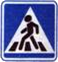 Всем знакомые полоскиЗнают дети, знает взрослыйНа ту сторону ведет (Пешеходный переход)5. Как называется этот знак? (Дети)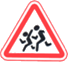 Эй, водитель, осторожно,Ехать быстро невозможно,Знают люди все на светеВ этом месте ходят (Дети)6. Как называется этот знак?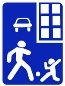 Футбол – хорошая играПусть каждый тренируетсяНа стадионах, во дворах, Но только не на улицах (Жилая зона)7. Какие сигналы подает светофор? (Красный, желтый, зеленый)8. Сколько сигналов имеет пешеходный светофор? (Два - красный, зеленый)- Правила дорожного движения должны знать все. Поэтому сегодня мы сами повторим правила и поможем разработчикам игры «Дорога добра»Везде и всюду правила, их надо знать всегда:Без них не выйдут в плаванье из гавани суда.Выходят в рейс по правилам полярник и пилот.Свои имеют правила шофери пешеход.Как таблицу умножения, как урок, Помни правила движения назубок!По городу, по улице не ходят просто так:Когда не знаешь правила, легко попасть впросак.Все время будь внимательным и помни наперед:Свои имеют правила шофер и пешеход!- Как называется главный помощник на дороге отгадайте дорогу?Три моих волшебных глазаУправляют всеми сразу.Я моргну – пойдут машины, Встанут женщины, мужчины.Отвечайте вместе, хоромКак зовусь я? … (Светофором)- Первый светофор появился на дороге 130 лет назад. Он имел два цвета красный и зеленый, рядом стоял человек и переключал его вручную. Это было не очень удобно!Игра «Светофор»       - Светофор сломался и все цвета рассыпались. Нужно починить. Каждый из вас получит свой цвет. Когда играет музыка вы будете двигаться как музыка остановится вы должны будете собраться в светофор по-трое .Детям раздаются кружки одного из цветов светофора. Под музыку дети двигаются. Как только музыка остановится дети должны собраться в «светофор» (количество детей должно быть кратно трем)Отгадайте загадки. - Следующим нашим заданием будут интересные загадки. Нам обязательно их нужно отгадать и двигаться дальше. Попробуем? (Да)  Эту ленту не возьмешьИ в косичку не вплетешь.На земле она лежит,Транспорт вдоль по ней бежит. (Дорога)Тут машина не пройдет.Главный здесь – пешеход.Чтоб друг другу не мешать, Нужно справа путь держать. (Тротуар)Под ногами у СережиПолосатая дорожка.Смело он по ней идет,А за ним и весь народ. (Зебра)Две дороги долго шли И друг дружке подошли.Ссориться не стали, Пересеклись и дальше побежали.Что это за место,Всем нам интересно. (Перекресток)5. - Ребята, на дороге нам помогает не только светофор, но и дорожные знаки. Все дорожные знаки делятся на: предупреждающие, запрещающие и знаки приоритета. Среди всех этих знаков самые строгие - это запрещающие знаки. Они имеют круглую форму с красной каймой или красный фон. Рассматриваем знаки:! Движение пешеходов запрещено.! Въезд запрещен.! Поворот запрещен.! Движение на велосипедах запрещено.- Предупреждающие знаки – предупреждают об опасности. Они размещены в красных треугольниках.! Внимание дети.- Предписывающие знаки – они расположены в синем кружочке и указывают на безопасные места для участников дорожного движения.! Велосипедная дорожка.! Пешеходная дорожка.- Молодцы, ребята! С вашей помощью у разработчиков игры получится правильная и интересная игра «Дорога добра».6. «Игра на внимание» -Сейчас мы проверим насколько вы внимательные. На вопросы нужно отвечать «Да» или «Нет»Что хотите – говорите, красный свет – проезда нет? (Да)Что хотите – говорите, каждый раз, идя домой, играем мы на мостовой? (Нет)Что хотите – говорите, но если очень вы спешите, то перед транспортом бежите? (Нет)Что хотите – говорите, мы всегда идем вперед только там, где переход? (Да)Что хотите – говорите, мы бежим вперед так скоро, что не видим светофора? (Нет)- Молодцы, ребята, справились.7. «Автомультик»- Ребята, знаете ли вы мультфильмы? Мы сейчас проверим!Транспорт Бабы-Яги? (Ступа)На чем летал старик Хоттабыч? (Ковер-самолет)На чем ехал Емеля во дворец к царю? (На печке)Какой подарок сделали родители дяди Федора почтальону Печкину? (Велосипед)Во что превратила фея тыкву для Золушки? (Карету)8. -Поздравляем, ребята! Мы со всеми заданиями справились. У нас получилась интересная и безопасная компьютерная игра «Дорога Добра».